Partnerships - KeyPartnerships - KeyPartnerships - KeyPartnerships - KeyPartnerships - KeyPartnerships - KeyPartnerships - KeyMemorandum of ArticulationAn agreement with a partner body that facilitates student entry to the University with advanced standing, recognising student achievement as evidence of meeting admission requirements for defined programmes at the University.An agreement with a partner body that facilitates student entry to the University with advanced standing, recognising student achievement as evidence of meeting admission requirements for defined programmes at the University.An agreement with a partner body that facilitates student entry to the University with advanced standing, recognising student achievement as evidence of meeting admission requirements for defined programmes at the University.An agreement with a partner body that facilitates student entry to the University with advanced standing, recognising student achievement as evidence of meeting admission requirements for defined programmes at the University.An agreement with a partner body that facilitates student entry to the University with advanced standing, recognising student achievement as evidence of meeting admission requirements for defined programmes at the University.An agreement with a partner body that facilitates student entry to the University with advanced standing, recognising student achievement as evidence of meeting admission requirements for defined programmes at the University.Memorandum of UnderstandingAn agreement with a partner body that sets out the general purpose of the parties working together to develop a long-term partnership.An agreement with a partner body that sets out the general purpose of the parties working together to develop a long-term partnership.An agreement with a partner body that sets out the general purpose of the parties working together to develop a long-term partnership.An agreement with a partner body that sets out the general purpose of the parties working together to develop a long-term partnership.An agreement with a partner body that sets out the general purpose of the parties working together to develop a long-term partnership.An agreement with a partner body that sets out the general purpose of the parties working together to develop a long-term partnership.Exchange / Independent Study abroadAn agreement with a partner body under which students of each institution may spend periods of study attending the other.An agreement with a partner body under which students of each institution may spend periods of study attending the other.An agreement with a partner body under which students of each institution may spend periods of study attending the other.An agreement with a partner body under which students of each institution may spend periods of study attending the other.An agreement with a partner body under which students of each institution may spend periods of study attending the other.An agreement with a partner body under which students of each institution may spend periods of study attending the other.International Representative AgreementAn agreement of the contractual and financial arrangements with a partner body whereby the partner body acts as an international representative for the recruitment of students to programmes of study at the University.An agreement of the contractual and financial arrangements with a partner body whereby the partner body acts as an international representative for the recruitment of students to programmes of study at the University.An agreement of the contractual and financial arrangements with a partner body whereby the partner body acts as an international representative for the recruitment of students to programmes of study at the University.An agreement of the contractual and financial arrangements with a partner body whereby the partner body acts as an international representative for the recruitment of students to programmes of study at the University.An agreement of the contractual and financial arrangements with a partner body whereby the partner body acts as an international representative for the recruitment of students to programmes of study at the University.An agreement of the contractual and financial arrangements with a partner body whereby the partner body acts as an international representative for the recruitment of students to programmes of study at the University.Memorandum of ProgressionAn agreement with a partner body that sets out the general purpose of the parties working together to instigate progression routes into Higher Education.An agreement with a partner body that sets out the general purpose of the parties working together to instigate progression routes into Higher Education.An agreement with a partner body that sets out the general purpose of the parties working together to instigate progression routes into Higher Education.An agreement with a partner body that sets out the general purpose of the parties working together to instigate progression routes into Higher Education.An agreement with a partner body that sets out the general purpose of the parties working together to instigate progression routes into Higher Education.An agreement with a partner body that sets out the general purpose of the parties working together to instigate progression routes into Higher Education.Register of Partnerships	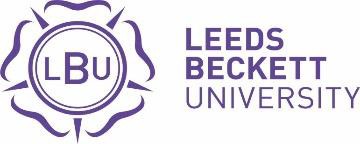 Register of Partnerships	Register of Partnerships	Register of Partnerships	Register of Partnerships	Register of Partnerships	Register of Partnerships	Partnership - Memorandum of ArticulationPartnership - Memorandum of ArticulationPartnership - Memorandum of ArticulationPartnership - Memorandum of ArticulationPartnership - Memorandum of ArticulationPartnership - Memorandum of ArticulationPartnership - Memorandum of ArticulationPartner - full legal nameCountrySchoolLevel ofQualificationCourse TitleLevel ofEntryEnd Date ofAgreementAdvanced Business SystemConsultants Sdn. Bhd., t/a AMC CollegeMalaysiaLeeds Business SchoolBA (Hons)Accounting and FinanceLevel 531-Jul-24Advanced Business System Consultants Sdn. Bhd., t/a AMCCollegeMalaysiaLeeds Business SchoolBA (Hons)Business and ManagementLevel 531-Jul-23Bellerbys Educational Services Ltd- Bellerbys CollegeUnited KingdomCarnegie School of EducationUndergraduateVarious awardsLevel 431-Jul-21Bellerbys Educational Services Ltd- Bellerbys CollegeUnited KingdomCarnegie School of SportUndergraduateVarious awardsLevel 431-Jul-21Bellerbys Educational Services Ltd- Bellerbys CollegeUnited KingdomLeeds Business SchoolUndergraduateVarious awardsLevel 431-Jul-21Bellerbys Educational Services Ltd- Bellerbys CollegeUnited KingdomLeeds Law SchoolUndergraduateVarious awardsLevel 431-Jul-21Bellerbys Educational Services Ltd- Bellerbys CollegeUnited KingdomSchool of Built Environment and EngineeringUndergraduateVarious awardsLevel 431-Jul-21Partner - full legal nameCountrySchoolLevel ofQualificationCourse TitleLevel of EntryEnd Date ofAgreementBellerbys Educational Services Ltd- Bellerbys CollegeUnited KingdomSchool of Computing, Creative Technologies and EngineeringUndergraduateVarious awardsLevel 431-Jul-21Bridge House CollegeNigeriaInternational OfficeUndergraduateVarious awardsLevel 408-Apr-23Christ UniversityIndiaLeeds Law SchoolLLB (Hons)International Business LawLevel 415-Jan-23College of North AtlanticQatarLeeds Business SchoolBA (Hons)Business and ManagementLevel 401-May-22College of North AtlanticQatarSchool of Computing, Creative Technologies and EngineeringBSc (Hons)Computing; Business Information TechnologyLevel 421-Aug-22Georgetown UniversityUSACarnegie School of SportMASport BusinessLevel 711-Apr-23Golden Heights CollegeNigeriaInternational OfficeN/AN/A11-Apr-23Hong Kong College of Technology International (HKCT)Hong Kong SARSchool of Computing, Creative Technologies and EngineeringBSc (Hons)ComputingLevel 402-May-23Hong Kong Tak Ming College (HKTMC)Hong Kong SARLeeds Business SchoolBA (Hons)Accounting and Finance * ^Level 5and 601-Apr-23Hong Kong Tak Ming College (HKTMC)Hong Kong SARLeeds Business SchoolBA (Hons)Business ManagementLevel 407-Jan-23Hong Kong Tak Ming College (HKTMC)Hong Kong SARLeeds Business SchoolBA (Hons)Business Management with MarketingLevel 407-Jan-23Hong Kong Tak Ming College (HKTMC)Hong Kong SARLeeds Business SchoolVariousAll LBS Undergraduate awardsN/A07-Jan-23IBA ErhversakademiDenmarkLeeds Business SchoolN/ABusiness Management & Marketing*Level 612-Dec-22IBA ErhversakademiDenmarkLeeds Business SchoolN/AInternational Business*Level 612-Dec-22Kent International CollegeVietnamLeeds Business SchoolUndergraduateVarious awardsLevel 4and 618-Jan-22Leeds College of BuildingUnited KingdomSchool of Built Environment and EngineeringBSc (Hons)Building Services EngineeringLevel 625-Mar-22Leeds College of BuildingUnited KingdomSchool of Built Environment and EngineeringBSc (Hons)Quantity SurveyingLevel 425-Jan-22Partner - full legal nameCountrySchoolLevel ofQualificationCourse TitleLevel of EntryEnd Date ofAgreementMuscat UniversityOmanAllUGAll Undergraduate awardsLevel 410-Nov-24NCC Education LimitedUnited KingdomLeeds Business SchoolUndergraduateVarious awardsLevel 416-Jan-23Scottish Qualification AuthorityUnited KingdomInternational OfficeBA (Hons)EFL with International BusinessLevel 431-Jul-20Scottish Qualification AuthorityUnited KingdomLeeds Business SchoolUndergraduateVarious awardsLevel 431-Jul-20Scottish Qualification AuthorityUnited KingdomSchool of Computing, Creative Technologies and EngineeringBSc (Hons)ComputingLevel 431-Jul-20Shandong Jianzhu UniversityPeople's Republic ofChinaSchool of Built Environment and EngineeringBA (Hons)Interior Architecture*+Level 4and 531-Jul-20Study Group UK LtdUnited KingdomCarnegie School of EducationUndergraduateVarious awardsLevel 403-Dec-20Study Group UK LtdUnited KingdomCarnegie School of SportUndergraduateVarious awardsLevel 403-Dec-20Study Group UK LtdUnited KingdomLeeds Business SchoolUndergraduateVarious awardsLevel 503-Dec-20Study Group UK LtdUnited KingdomLeeds Law SchoolUndergraduateVarious awardsLevel 403-Dec-20Study Group UK LtdUnited KingdomSchool of Art, Architecture & DesignUndergraduateVarious awardsLevel 403-Dec-20Study Group UK LtdUnited KingdomSchool of Built Environment and EngineeringUndergraduateVarious awardsLevel 403-Dec-20Study Group UK LtdUnited KingdomSchool of Clinical and Applied SciencesUndergraduateVarious awardsLevel 603-Dec-20Study Group UK LtdUnited KingdomSchool of Computing, Creative Technologies and EngineeringUndergraduateVarious awardsLevel 403-Dec-20Study Group UK LtdUnited KingdomSchool of Cultural Studies and HumanitiesUndergraduateVarious awardsLevel 403-Dec-20Study Group UK LtdUnited KingdomSchool of Events, Tourism, Hospitality ManagementUndergraduateVarious awardsLevel 403-Dec-20Partner - full legal namePartner - full legal nameCountrySchoolLevel ofQualificationCourse TitleLevel of EntryEnd Date ofAgreementStudy Group UK LtdStudy Group UK LtdUnited KingdomSchool of Film, Music & Performing ArtsUndergraduateVarious awardsLevel 403-Dec-20Study Group UK LtdStudy Group UK LtdUnited KingdomSchool of Health and Community StudiesUndergraduateVarious awardsLevel 403-Dec-20Study Group UK LtdStudy Group UK LtdUnited KingdomSchool of Social SciencesUndergraduateVarious awardsLevel 403-Dec-20Yunnan University of Finance and Economics (UFE)Yunnan University of Finance and Economics (UFE)People's Republic ofChinaLeeds Business SchoolBA (Hons)Accounting and Finance+Level 505-May-20Partnership - Memorandum of UnderstandingPartnership - Memorandum of UnderstandingPartnership - Memorandum of UnderstandingPartnership - Memorandum of UnderstandingPartnership - Memorandum of UnderstandingPartnership - Memorandum of UnderstandingPartnership - Memorandum of UnderstandingArchelon, the Sea Turtle Protection Society of GreeceArchelon, the Sea Turtle Protection Society of GreeceGreeceInternational OfficeN/AN/AN/A02-Sep-22Ashville CollegeAshville CollegeUnited KingdomCarnegie School of EducationN/AN/AN/A17-Jun-23Axxonet Global Limited UKAxxonet Global Limited UKUnited KingdomSchool of Clinical and Applied SciencesN/AN/AN/A31-Jul-22Bloomsburg UniversityBloomsburg UniversityUnited States of AmericaSchool of Health and Community StudiesN/AN/AN/A26-Sep-22Bradford City FCBradford City FCUnited KingdomCarnegie School of SportN/AN/AN/A31-Jul-25Bridge House CollegeBridge House CollegeNigeriaInternational OfficeN/AN/AN/A08-Apr-23Calderdale CollegeCalderdale CollegeUnited KingdomEnterprise ServicesN/AN/AN/A24-Sep-23Commonwealth Scholarship Commission of the UKCommonwealth Scholarship Commission of the UKUnited KingdomUniversity wide memorandumN/AN/AN/A19-May-22Doing SocialDoing SocialUnited KingdomCarnegie School of EducationN/AN/AN/A15-Nov-22DYF ConsultantsDYF ConsultantsUnited KingdomCarnegie School of SportN/AN/AN/A04-Feb-20East African PlaygroundsEast African PlaygroundsUgandaInternational OfficeN/AN/AN/A04-Aug-22Partner - full legal nameCountrySchoolLevel ofQualificationCourse TitleLevel of EntryEnd Date ofAgreementEssential Training (Part of Essential Group of Companies)United KingdomSchool of Health and Community StudiesN/AN/AN/A03-Dec-20eThekwiniSouth AfricaInternational OfficeN/AN/AN/A04-Aug-22Fundacion Real MadridSpainCarnegie School of SportN/AN/AN/A30-May-22Gaborone University College of Law and Professional StudiesBotswanaLeeds Law SchoolN/AN/AN/A28-Oct-23General Federation of Trade UnionsUnited KingdomSchool of Health and Community StudiesN/AN/AN/A18-Mar-22Getaway GirlsUnited KingdomSchool of Health and Community StudiesN/AN/AN/A31-Jul-21Goalball UKUnited KingdomCarnegie School of SportN/AN/AN/A31-Jul-25Harrogate and District NHS Foundation TrustUnited KingdomSchool of Health and Community StudiesN/AN/AN/A24-Feb-22Health for AllUnited KingdomSchool of Health and Community StudiesN/AN/AN/A31-Jul-21Hunan Normal UniversityPeople's Republic ofChinaCarnegie School of SportN/AN/AN/A31-Jul-21IBA ErhversakademiDenmarkLeeds Business SchoolN/AN/AN/A28-Sep-22KilpatrickSwitzerlandLeeds Business SchoolN/AN/AN/A10-Sep-22Leeds and Wakefield Social Work Teaching PartnershipUnited KingdomSchool of Health and Community StudiesN/AN/AN/AOngoingLeeds United Football ClubUnited KingdomCarnegie School of SportN/AN/AN/A31-Jul-25Leeds Museums and GalleriesUnited KingdomSchool of Cultural Studies and HumanitiesN/AN/AN/A22-Jul-22Ministry of Education MeducaPanamaSchool of Events, Tourism, Hospitality ManagementN/AN/AN/A01-Jun-22Partner - full legal nameCountrySchoolLevel ofQualificationCourse TitleLevel of EntryEnd Date ofAgreementNational Commission for Scientificand Technological Research (CONICYT)ChileCarnegie School of EducationN/AN/AN/A06-Apr-21National Economics UniversityVietnamInternational OfficeN/AN/AN/A18-Oct-20National Economics UniversityVietnamLeeds Business SchoolN/AN/AN/A18-Oct-20National Youth Agency (NYA)United KingdomSchool of Health and Community StudiesN/AN/AN/A14-Jun-20Nazareth CollegeUSAInternational OfficeN/AN/AN/A04-Oct-22Ningbo UniversityPeople's Republic ofChinaLeeds Business SchoolN/AN/AN/A17-Dec-20Northern Consortium (NCUK)United KingdomInternational OfficeN/AN/AN/AOngoingPSG Sons' Charities TrustIndiaInternational OfficeN/AN/AN/A06-Nov-24Richmond International Academic and Soccer AcademyUnited KingdomCarnegie School of SportN/AN/AN/A31-Jul-25SnehalayaIndiaInternational OfficeN/AN/AN/A09-Aug-22Sporting Memories NetworkUnited KingdomSchool of Health and Community StudiesN/AN/AN/A31-Jul-21St George's CryptUnited KingdomSchool of Health and Community StudiesN/AN/AN/A31-Jul-21Technological and Educational Institute of Crete (TEI)GreeceSchool of Film, Music & Performing ArtsN/AN/AN/A10-Jan-22Thai Nguyen UniversityVietnamInternational OfficeN/AN/AN/A10-Oct-20The Children's SocietyUnited KingdomSchool of Health and Community StudiesN/AN/AN/A31-Aug-21The Rugby Football LeagueUnited KingdomCarnegie School of SportN/AN/AN/A31-Jul-25Partner - full legal namePartner - full legal nameCountrySchoolLevel ofQualificationCourse TitleLevel of EntryEnd Date ofAgreementThink PacificThink PacificFijiInternational OfficeN/AN/AN/A09-Aug-22Tibet Relief FundTibet Relief FundTibetInternational OfficeN/AN/AN/A01-Aug-22Universitas Islam IndonesiaUniversitas Islam IndonesiaIndonesiaInternational OfficeN/AN/AN/A11-Apr-21University of Da NangUniversity of Da NangVietnamInternational OfficeN/AN/AN/A11-Oct-20University of Phan ThietUniversity of Phan ThietVietnamInternational OfficeN/AN/AN/A13-Oct-20University of SuffolkUniversity of SuffolkUnited KingdomCarnegie School of SportN/AN/AN/A11-Jan-23Vinh UniversityVinh UniversityVietnamInternational OfficeN/AN/AN/A11-Oct-20Volunteer Teacher ThailandVolunteer Teacher ThailandThailandInternational OfficeN/AN/AN/A25-Sep-22Partnership - Promotion Partner Distance LearningPartnership - Promotion Partner Distance LearningPartnership - Promotion Partner Distance LearningPartnership - Promotion Partner Distance LearningPartnership - Promotion Partner Distance LearningPartnership - Promotion Partner Distance LearningPartnership - Promotion Partner Distance LearningChancery Lane Institute for Professionals CLIPChancery Lane Institute for Professionals CLIPDubaiLeeds Law SchoolBA (Hons)LLM*Level 407-Mar-23Chancery Lane Institute for Professionals CLIPChancery Lane Institute for Professionals CLIPDubaiLeeds Law SchoolBSc (Hons)Graduate Diploma in LawLevel 407-Mar-23Chancery Lane Institute for Professionals CLIPChancery Lane Institute for Professionals CLIPDubaiLeeds Law SchoolPGDipPostgraduate Diploma Legal PracticeLevel 707-Mar-23London College of Legal StudiesLondon College of Legal StudiesBangladeshLeeds Law SchoolMScMaster of Laws LLMLevel 702-Jul-20Q & A ConsultantsQ & A ConsultantsPakistanLeeds Law SchoolLLMQualifying Law Degree LLMLevel 702-Jul-20Q & A ConsultantsQ & A ConsultantsPakistanLeeds Law SchoolLLMInternational Business LawLevel 602-Jul-20Q & A ConsultantsQ & A ConsultantsPakistanLeeds Law SchoolMScMaster of Laws LLMLevel 702-Jul-20Partner - full legal namePartner - full legal nameCountrySchoolLevel ofQualificationCourse TitleLevel of EntryEnd Date ofAgreementQ & A ConsultantsQ & A ConsultantsPakistanLeeds Law SchoolPGDipGraduate Diploma in Law GDLLevel 702-Jul-20Partnership - Exchange/Study abroadPartnership - Exchange/Study abroadPartnership - Exchange/Study abroadPartnership - Exchange/Study abroadPartnership - Exchange/Study abroadPartnership - Exchange/Study abroadPartnership - Exchange/Study abroadCalifornia Polytechnic State UniversityCalifornia Polytechnic State UniversityUnited States of AmericaInternational OfficeN/AN/AN/A24-Aug-20California Polytechnic State UniversityCalifornia Polytechnic State UniversityUnited States of AmericaInternational OfficeN/AN/AN/A31-Jul-20Concordia UniversityConcordia UniversityCanadaInternational OfficeN/AN/AN/A07-Mar-22Griffith UniversityGriffith UniversityAustraliaInternational OfficeN/AN/AN/A31-Jul-20Royal Melbourne Institute of TechnologyRoyal Melbourne Institute of TechnologyAustraliaInternational OfficeN/AN/AN/A11-Apr-22St John's UniversitySt John's UniversityUnited States of AmericaInternational OfficeN/AN/AN/A07-Sep-21Sun Yat-sen Zhongshan UniversitySun Yat-sen Zhongshan UniversityPeople's Republic ofChinaInternational OfficeN/AN/AN/A26-Jan-20Swinburne University of TechnologySwinburne University of TechnologyAustraliaInternational OfficeN/AN/AN/A11-Feb-22Temple UniversityTemple UniversityUnited States of AmericaInternational OfficeN/AN/AN/A04-Jun-20Towson UniversityTowson UniversityUnited States of AmericaInternational OfficeN/AN/AN/A12-Mar-23Universitetet I AgderUniversitetet I AgderNorwayInternational OfficeN/AN/AN/A14-Mar-23University of CanberraUniversity of CanberraAustraliaInternational OfficeN/AN/AN/A10-Feb-22Partner - full legal nameCountryCountrySchoolLevel ofQualificationCourse TitleCourse TitleLevel of EntryEnd Date ofAgreementPartnership - International representativePartnership - International representativePartnership - International representativePartnership - International representativePartnership - International representativePartnership - International representativePartnership - International representativePartnership - International representativePartnership - International representativeThe British CollegeThe British CollegeNepalLeeds Business SchoolMBAExecutive ProgrammeLevel 7Level 724-Jan-22Partnership - Memorandum of ProgressionPartnership - Memorandum of ProgressionPartnership - Memorandum of ProgressionPartnership - Memorandum of ProgressionPartnership - Memorandum of ProgressionPartnership - Memorandum of ProgressionPartnership - Memorandum of ProgressionPartnership - Memorandum of ProgressionPartnership - Memorandum of ProgressionKirklees CollegeKirklees CollegeUnited KingdomSchool of Computing, Creative Technologies and EngineeringBSc (Hons)ComputingLevel 4Level 409-Nov-21